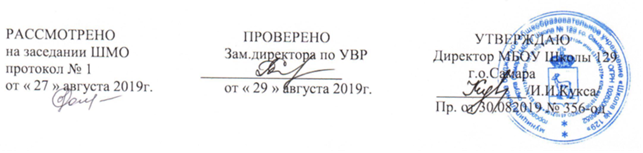 РАБОЧАЯ ПРОГРАММАКурса внеурочной деятельности  «Музей в твоем классе»Уровень образования                   (начальное общее, 1-4 кл.)       Составители: Боровик  О. В.            Кабанова О. В.                        Комолова А. А.          Бабарина О.С.                        Кузьмичева Ю. П      Лощилова Т. А.                        Петрова В. В.             Сусова  М. А.                        Тычинина  И. Н.        Байкова Л.Б.Ожидаемые результаты освоения программы «Музей в твоем классе»Данная программа ориентирована на формирование и развитие духовно-нравственных ценностей, формирования чувства прекрасного, эстетических чувств и предпочтений. Воспитательные результаты внеурочной деятельности можно представить тремя уровнями.Первый уровень результатов — приобретение школьником социальных знаний (об общественных нормах, устройстве общества, о социально одобряемых и неодобряемых формах поведения в обществе и т. п.), первичного понимания социальной реальности и повседневной жизни.Личностные результаты:Заложить основу для формирования высокой мотивации к познанию прекрасного и расширению кругозора.Иметь высокие как внутренние так и внешние мотивы для познавательной деятельности.Познакомиться с критериями оценивания своих достижений.Стремиться к освоению новых знаний и умений, к достижению более высоких и оригинальных творческих результатов.Различать понятия «прекрасное и безобразное» и понимать социально одобряемые нормы прекрасного в искусстве.Видеть проявления культуры в окружающей жизни.Понимать высказывания по отношению к предметам искусства, ориентируясь на полученную информацию.      Регулятивные результаты:Принимать и сохранять познавательную задачу,  поставленную учителем.Учитывать выделенные учителем ориентиры действий в новом учебном материале.Контролировать, оценивать и корректировать свои действия под руководством учителя.      Познавательные результаты:Знать как фиксировать, где и как находить информацию.Выделять существенную информацию из сообщений разных видов.Ставить проблемы и видеть пути её решения под руководством учителя.Понимать принцип составления алгоритма деятельности при решении проблем творческого и поискового характера.Видеть несколько способов решения поставленной задачи.Ориентироваться в жанрах изобразительного искусства.Освоить лексику, характерную для  выражения чувств, высказываясь об искусстве.      Коммуникативные результаты:Знать, как обосновать собственную позицию, чтобы поняли окружающиеУметь строить диалог.Владеть средствами для решения коммуникативных задач, ориентируясь на совет взрослого.Контролировать свои действия и действия партнера по плану, предоставленному учителем.      Метапредметные результаты:Знать, на каких общеобразовательных предметах можно использовать полученные на внеурочной деятельности знания.Для достижения данного уровня результатов особое значение имеет взаимодействие ученика с учителем и экскурсоводом, т.к. именно они являются значимыми для него носителями положительного социального знания и повседневного опыта. Если учитель учит ребенка «понимать» искусство, то ребенок должен видеть, положительное отношение педагога к предметам искусства. У учащегося будет формироваться широкая мотивационная основа внеурочной и учебной деятельности, включая социальные, учебно-познавательные и внешние мотивы; чувство прекрасного и эстетические чувства.Второй уровень результатов — получение школьником опыта переживания и позитивного отношения к базовым ценностям общества (человек, семья, Отечество, природа, мир, знания, труд, культура), ценностного отношения к социальной реальности в целом.Личностные результаты:Почувствовать ценность получаемой информации как лично для себя, так и для общества в целом. Знание норма «прекрасного» и ориентация на их выполнение.Получить адекватную внутреннюю и внешнюю мотивацию познавательной деятельности.Понимать и принимать предложения  и оценку учителя, одноклассников.Иметь чувство сопричастности и гордости за свою Родину.Адекватно воспринимать проявление культуры в окружающей жизни.Строить личные высказывания по отношению к предметам искусства, ориентируясь на полученные знания.Регулятивные результаты:Уметь действовать с  новым учебным материалом в сотрудничестве с учителем и одноклассниками. Реализовывать умение контролировать и оценивать свои действия в сотрудничестве.Понимать и сохранять поставленную задачу в совместной деятельности, ориентируясь не только на себя, но и других.Самостоятельно вносить коррективы в свои действия на основе оценки деятельности педагогом.Познавательные результаты:Уметь обмениваться информацией через план-конспект, устные высказывания, электронную почту с помощью взрослого.Обсуждать полученную информацию с одноклассниками.Ставить проблему и видеть пути её решения в сотрудничестве.В сотрудничестве создавать алгоритма деятельности при решении проблем творческого и поискового характера.Под руководством учителя выбирать эффективный способ решения поставленной задачи.Уметь обобщать знания и соотносить их с жанрами искусства.Уметь использовать речевые обороты, применяемые педагогом и характерные для анализа предметов искусства в передаче своих впечатлений.Коммуникативные результаты:Допускать возможность существования у людей различных точек зрения, в том числе не совпадающих с его собственной.Способность ориентироваться на позицию партнера, строить высказывания, учитывающие, что партнер знает, а что нет.Адекватно применять известные речевые средства для решения коммуникативных задач.Уметь контролировать действия партнера.Метапредметные результаты:Использовать язык изобразительного искусства на различных учебных предметов.Для достижения данного уровня результатов особое значение имеет взаимодействие школьников между собой на уровне класса, школы, т. е. в защищенной, дружественной  среде. Именно в такой близкой социальной среде ребёнок получает (или не получает) первое практическое подтверждение приобретённых социальных знаний, начинает их ценить (или отвергает).  Учащиеся получат возможность для формирования осознанных устойчивых эстетических предпочтений и ориентации на искусство, как значимую сферу человеческой жизни.Третий уровень результатов — получение школьником опыта самостоятельного общественного действия. Только в самостоятельном общественном действии, действии в открытом социуме, за пределами  школы, для других, зачастую незнакомых людей, учащийся действительно становится (а не просто узнаёт о том, как стать) социальным деятелем, гражданином, свободным человеком. Личностные результаты:Видеть в общечеловеческих ценностях значимую сферу для человека.Преобладание в основе познавательной деятельности социальных мотивовСпособность к адекватному самоанализуОценивать свою творческую деятельность с точки зрения соблюдения эстетических норм.Осознание себя как гражданина России, чувствовать сопричастность и гордость за свою Родину, народ, историю.Регулятивные результаты:Учитывать и самостоятельно выделять ориентиры действий в новом учебном материале. Самостоятельно ставить новые учебные задачи для реализации собственного проекта.Самостоятельно и адекватно оценивать и контролировать правильность выполнения своих действий и действий партнеров.Вносить необходимые коррективы в исполнение задуманного как по ходу реализации, так и в конце действия после самооценки и оценки социума.Познавательные результаты:Самостоятельно осуществлять обмен информацией с партнерами через различные средства, в том числе ИКТ.Самостоятельно составлять алгоритм деятельности при решении проблем творческого и поискового характера.Осознанно владеть несколькими способами решения поставленной задачи, выбирать эффективный в зависимости от конкретных условий.Представлять свой накопленный опыт  о любом жанре изобразительного искусства.Самостоятельно использовать лексику искусства в построении рассуждений о предметах искусства.Коммуникативные результаты:Способность самостоятельно организовывать деятельность, ориентируясь на знания и умения партнера.Осуществлять взаимный контроль т оказывать в сотрудничестве необходимую взаимопомощь.Метапредметные результаты:Самостоятельно определять место и степень применения полученных знаний.Очевидно, что для достижения данного уровня результатов особое значение имеет взаимодействие школьника с социальными субъектами за пределами школы, в открытой общественной среде. Взаимодействие с сетевыми партнерами: Музейной педагогикой и Музеем истории Томска в полной мере дает возможность получить этот уровень результатов. Учащиеся получат возможность для формирования адекватного понимания причин успешности.Содержание курса внеурочной деятельности по программе «Музей в твоём классе»1 класс:Работы с живописными произведениями по программе курса «Музей в твоём классе» ( Н.А. Чуракова, Н.М. Лаврова). – 20ч.Введение в пердмет – 1ч.И.Хруцкий «Цветы и фрукты» - 3 ч.Натюрморт. Название изображённых на картине предметов. Композиционное расположение предметов: ближе, дальше, в глубине картины. Расширение лексического запаса (цвет, его оттенки). Нахождение выделенных деталей, предметов. Определение целого и части. Г.Серебряков «За завтраком»- 2 ч.Портрет. Рассматривание детей, изображенных на картине. «Знакомство» с конкретными детьми: имя, возраст; сравнение детей друг с другом. Взгляд, жесты, позы.Б.Кустодиев «Морозный день» - 2ч.Темы и объекты, изображаемые художником. Мир природы и человека. Приметы, подтверждающие состояние погоды. Цвет снега.Б.Кустодиев «Масленица» - 2ч.Празднование, изображаемое на картине: масленицы. Детские игры. И.Горюшкин-Сорокопудов «Базарный день в старом городе» - 2ч.Сценка из старинной жизни. Одежда людей в соответствии со временем. И.Горюшкин-Сорокопудов «Сцена из 17-го столетия» -2ч.Дома, особенности старинных построек.В.Маковский «Две сестра»(«Две дочери») – 1ч.Двойное название картины: персонажи на полотне. К.А.Коровин «За чайным столом» - 3 ч.Рассматривание предметов на репродукции картины. Стол, посуда (чашки, чайные стаканы в подстаканниках, фарфоровый молочник, белое блюдо). Самовар, его состояние (блестящий, начищенный/тусклый) К.А.Коровин «Алупка» - 2чАлупка: юг это или север? Что на картине помогает об этом догадаться? Морской берег. Выделение фрагмента «Лодки на берегу».  2 класс:Работы с живописными произведениями по программе курса «Музей в твоём классе» ( Н.А. Чуракова, Н.М. Лаврова) – 18ч.И.Хруцкий «Цветы и фрукты» - 1 ч.Мастерство автора в создании выразительных деталей. Определение целого и части.Б.Кустодиев «Морозный день» - 3ч.Темы и объекты изображаемые художником: городские постройки, перекресток, пешеходная часть улицы. Наблюдение за постройками (вид, забор). Имеет ли значение количество людей, изображенных на картине. Детали одежды. Какие звуки могут быть слышны с улицы тем, кто смотрит на нее из окон?  Б.Кустодиев «Масленица» - 1 ч.Разгар гуляний глазами художника. Цветовая гамма неба. Местность, рельеф.П.Федотов «Сватовство майора» - 1 ч.Работа над лексикой , позволяющей понять сценку, изображенную на картине. К.Брюллов «Последний день Помпеи – 3ч.Знания художника об историческом событии и организации археологической работы. Свидетельства сильного землетрясения, грозы и молний на полотне. И.Горюшкин-Сорокопудов «Базарный день в старом городе – 2ч.Рассматривание товаров в Торговых рядах. Базарные дни в старину. Торговые ряды.И.Горюшкин-Сорокопудов «Сцена из 17-го столетия» -1ч.Время года: начало зимы или начало весны? Следы полозьев саней; следы людей.В.Маковский «Две сестра»(«Две дочери») – 2ч.Одежда и причина разной обеспеченности. Детали картины, указывающие на интересы персонажей, особенности их работы и жизни.К.А.Коровин «За чайным столом» - 2 ч.Помещение. Время года, состояние погоды. Одежда людей. К.А.Коровин «Алупка» - 2чДворец и пейзаж, который его окружает. Изображение окон на кружке-фрагменте. Рассматривание фрагмента в лупу. Позы людей. Плотные и полупрозрачные мазки.3 класс:Работы с живописными произведениями по программе курса «Музей в твоём классе» (Н.А. Чуракова, Н.М. Лаврова) – 19ч.Б.Кустодиев «Масленица» - 2ч.Развлечения на площади: народный театр, хоровод, катание на карусели. Где слышатся музыка и пение? (Отыскивание музыканта). П.Федоров «Сватовство майора» - 1 ч.Обстановка комнаты и наряды жены и дочери купца. Названия тканей, расцветок и их качеств; помогает ли это понять картину. К.Брюлов «Последний день Помпеи – 2 ч.Работа с большой рамкой над изображениями участников трагического события. Создание ощущения нависшей над городом страшной угрозы. Развитие уменя видеть взаиморасположение деталей предметов.И.Горюшкин-Сорокопудов «Базарный день в старом городе» – 1ч. Продавцы и покупатели. Звуки торговых рядов. Словестное описание покупателей, определение рода занятий по одежде.И.Горюшкин – Сорокопудов «Сцена из 17-го столетия» - 2ч.Выделение фрагментов картины по заданным названиям: ориентировка в местонахождении на картине фрагментов. Выявление содержания замысла художника и особенностей его воплощенияВ.Маковский «Две матери.Мать приемная и родная – 1 ч.Персонажи картины и ее название. Соотношение названия картины и вероятной ситуации. М.В.Нестеров «Три старца» - 2ч.Одежда старцев, их обувь (лапти, обутые на онучи). Позы старцев: выводы об их близком знакомстве. Что делают старцы, как общаются. К.А.Коровин «За чайным столом» - 1 ч. Общение. Возраст. Уютно ли людям? Первый и второй план. Цветовая гамма.И.Е.Репин «Портрет Павла Михайловича Третьякова» - 3ч0 личности П.М. Третьякова. Дар родному городу - Государственная Третьяковская галерея. Подготовка и представление проектов – 4ч.4 класс:Работы с живописными произведениями по программе курса «Музей в твоём классе» ( Н.А. Чуракова, Н.М. Лаврова) – 13ч.И.Горюшкин-Сорокопудов «Базарный день в старом городе» – 1ч. Продавцы и покупатели. Звуки торговых рядов.В.Маковский «Две матери.Мать приемная и родная – 1 ч.Предположения о взаимоотношениях героев картиныМ.В.Нестеров «Три старца» - 3ч.Взгляды персонажей. Кто более погружен в свои мысли? Кто видит лисицу? Рассматривание кружков-фрагментов. Значение деталей. Сходство фрагментов. Цвета и их оттенки на репродукции картины. Синий цвет и его оттенки на репродукции картины. Цветовой контраст.И.Е.Репин «Портрет Павла Михайловича Третьякова» - 3ч.Рассматривание экспозиции в зале галереи, которую можно хорошо видеть за спиной П.М. Третьякова. Картинам в галерее тесно/просторно, соседствуют маленькие и большие картины. Нахождение трех пейзажей известного школьникам художника, чей пейзаж представлен в «Музее в твоем классе» и который был рассмотрен на занятии. Подготовка и представление проектов – 5чТематическое планирование1 классТематическое планирование2 классТематическое планирование3 классТематическое планирование4 класс№ п/пТемаКол-вочасов1Введение в предмет123И.Хруцкий «Цветы и фрукты»1145Г.Серебряков «За завтраком»116Я иду в музей178Б.Кустодиев «Морозный день»119В мире народного творчества11011Б.Кустодиев «Масленица»1112Волшебные узоры11314И.Горюшкин-Сорокопудов «Базарный день в старом городе»111516Гжельская роспись111718И.Горюшкин-Сорокопудов «Сцена из 17-го столетия»111920Рождественская сказка1121В.Маковский «Две сестры» («Две дочери»)12223Народная игрушка своими руками112425К.А.Коровин «За чайным столом»112627Музейная экскурсия в Музей пожарной части1128Рассказы о скульптуре13930К.А.Коровин «Алупка»113132Музейная экскурсия в планетарий1133Конкурс знатоков музеев1№ п/пТема Кол-вочасов1И.Хруцкий «Цветы и фрукты»12Здравствуй , музей!13Б.Кустодиев «Морозный день»145Музейная экскурсия в Самаркий Ботанический сад 	116Б.Кустодиев «Масленица»178Музейная экскурсия в Зоологический музей 119И.Горюшкин-Сорокопудов «Базарный день в старом городе»110И.Горюшкин-Сорокопудов «Сцена из 17-го столетия»111Мир русской иконы112В.Маковский «Две сестры» («Две дочери»113Музеи бывают разные114К.А.Коровин «За чайным столом»115Как дерево и глина игрушкой стали11617П.Федотов «Сватовство майора»1118Золотая хохлома119Особый мир художественного музея12021К.А.Коровин «Алупка»1122Резная сказка12324К.Брюлов «Последний день Помпеи»112526Музейная экскурсия в планетарий1127Боги и герои12829Музейная экскурсия в планетарий113031Уголки старой Самары113233Урок истории в Музее – Откуда взялся рубль, музейная коллекция монет1134Конкурс знатоков музеев1№ п/пТемаКол-вочасов1Б.Кустодиев «Масленица»123П.Федотов «Сватовство майора»1145Современое декоративно-прикладное искусство1167К.Брюлов «Последний день Помпеи»1189Склад ума1110И.Горюшкин-Сорокопудов «Базарный день в старом городе»11112Музейная экскурсия в планетарий111314И.Горюшкин-Сорокопудов «Сцена из 17-го столетия»111516Поэзия стекла111718В.Маковский «Две матери. Мать приемная и родная»111920М.В.Нестеров «Три старца»121Забавные статуэтки112225Быть и нравы русского народа112627К.А.Коровин «За чайным столом»128Волшебство детских рук12930И.Е.Репин «Портрет П.М.Третьякова»1131Жостовский букет132Освоение Поволжья133Лаковая миниатюра134Конкурс знатоков музеев1№ п/пТемаКол-вочасов1Б.Кустодиев «Масленица»123П.Федотов «Сватовство майора»1145Современое декоративно-прикладное искусство1167К.Брюлов «Последний день Помпеи»1189Склад ума1110И.Горюшкин-Сорокопудов «Базарный день в старом городе»11112Музейная экскурсия в планетарий111314И.Горюшкин-Сорокопудов «Сцена из 17-го столетия»111516Поэзия стекла111718В.Маковский «Две матери. Мать приемная и родная»111920М.В.Нестеров «Три старца»121Забавные статуэтки112225Быть и нравы русского народа112627К.А.Коровин «За чайным столом»128Волшебство детских рук12930И.Е.Репин «Портрет П.М.Третьякова»1131Жостовский букет132Освоение Поволжья133Лаковая миниатюра134Конкурс знатоков музеев1